Marine Hills Recreation Association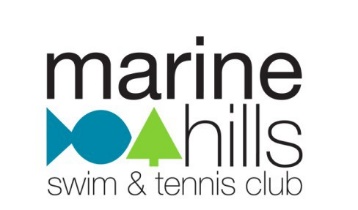 600 South 302nd St Federal Way, WA 98003253-839-4690 www.marinehillspool.org Submit to: mhswimteam@marinehillspool.orgAPPLICATION FOR EMPLOYMENT — Swim Coach*Please submit a Cover Letter and Resume with your application***Please submit a Cover Letter and Resume with your application**Submit your application to:  mhswimteam@marinehillspool.orgLast Name:First Name:Address:City:State:Zip Code:Phone:Cell Phone:Email Address:EDUCATIONEDUCATIONEDUCATIONEDUCATIONEDUCATIONEDUCATIONGrade Level CompletedCollege Level CompletedCompletion DateExpiration DateCompletion DateExpiration DateLifeguardCPRFirst AidOtherInstructor or AideWORK EXPERIENCE WORK EXPERIENCE WORK EXPERIENCE WORK EXPERIENCE Employer Dates Position Responsibilities 1. 2. 3. PERSONAL REFERENCES PERSONAL REFERENCES PERSONAL REFERENCES PERSONAL REFERENCES Name Telephone Address Comments 1. 2. 3. AVAILABILITY AVAILABILITY AVAILABILITY AVAILABILITY First day available for work: First day available for work: First day available for work: Are you available for Pre-Season (5/13 – 6/21)Are you available for Pre-Season (5/13 – 6/21)Are you available for Pre-Season (5/13 – 6/21)Vacation dates planned: Vacation dates planned: Vacation dates planned: COACHING STRENGTHSCOACHING STRENGTHSCOACHING STRENGTHSCOACHING STRENGTHSGOALS FOR THE 2019 MHRA SWIM TEAM SEASON GOALS FOR THE 2019 MHRA SWIM TEAM SEASON GOALS FOR THE 2019 MHRA SWIM TEAM SEASON GOALS FOR THE 2019 MHRA SWIM TEAM SEASON SIGNATURE: ___________________________ DATED: _________________ SIGNATURE: ___________________________ DATED: _________________ SIGNATURE: ___________________________ DATED: _________________ SIGNATURE: ___________________________ DATED: _________________ 